			Grève mardi 9 octobre 2018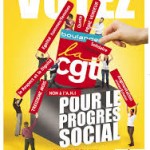 Les attaques du gouvernement contre les travailleurs, actifs, retraités ou sans emploi, n’ont pas cessé de tout l’été et reprennent de plus belle à la rentrée.Allocations familiales , les aides au logement, suppressions  de postes dans la fonction publique, la quasi-disparition des emplois aidés, la réforme des retraites, les menaces contre les chômeurs……Les organisations syndicales : la CGT, FO, Solidaires (et FSU) ainsi que L’ UNEF étudiante et L’UNL lycéenne appellent à une journée interprofessionnelle de mobilisation et de grève.Contester, proposer, rassembler, lutter, négocier et recommencer à condition de continuer d’allier la satisfaction des besoins immédiats, des revendications locales et l’objectif de transformation sociale.			LE MARDI 9 OCTOBRE 2018					On y va ! 	11 h Gare des Brotteaux en direction de bellecour.